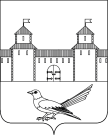 от  29.07.2016 № 1321-пОб установке дорожных знаков в городе Сорочинске 	В целях решения вопроса обеспечения безопасности дорожного движения  и создания безаварийных условий движения автотранспорта, в соответствии с Конституцией Российской Федерации, Федеральным Законом от 06.10.2003 № 131-ФЗ «Об общих принципах организации местного самоуправления в Российской Федерации», на основании части 4 статьи 6 Федерального Закона от 10.12.1995 № 196-ФЗ «О безопасности дорожного движения», руководствуясь статьями 32, 35, 40 Устава муниципального образования Сорочинский городской округ Оренбургской области, администрация Сорочинского городского округа Оренбургской области постановляет:Установить в городе Сорочинске дорожные знаки: 2.1 «Главная дорога» - на пересечении улиц Московская и Бугурусланская в районе домов ул. Московская, 114 и 157, на пересечении улиц Фрунзе и Почтовая в районе домов ул. Фрунзе, 34 и 37; 2.4 «Уступи дорогу» - на пересечении улиц Московская и Бугурусланская в районе домов ул. Бугурусланская, 45 и ул. Московская, 155, на пересечении улиц Фрунзе и Почтовая в районе домов ул. Фрунзе, 36 и ул. Почтовая, 16, на пересечении улиц Магистральная и Иркутская в районе домов ул. Иркутская, 14 и 27.Директору МУП «Санитарная очистка» Хорохорину С.Ю. на основании заключенного между администрацией Сорочинского городского округа и муниципальным унитарным предприятием «Санитарная очистка» муниципального контракта от 17 ноября 2015 года №0153300002615000131-0146483-01 на выполнение работ и оказание услуг принять все меры по установке дорожных знаков в соответствии с требованиями ГОСТ Р 52289-2004 «Технические средства организации дорожного движения. Правила применения» и ГОСТ Р 52290-2004.Контроль за исполнением настоящего постановления оставляю за собой.Настоящее постановление вступает в силу со дня подписания и подлежит размещению на портале муниципального образования Сорочинский городской округ Оренбургской области.          И.о. главы муниципального образования          Сорочинский городской округ – первый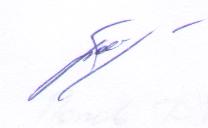           заместитель главы администрации городского          округа по оперативному управлению муниципальным хозяйством                                                                                               А.А. БогдановРазослано: в дело, прокуратуре, управлению ЖКХ, Богданову А.А., ГИБДД, МУП «Санитарная очистка».Администрация Сорочинского городского округа Оренбургской областиП О С Т А Н О В Л Е Н И Е 